2019 Wedding PricingPackage A – Venue (one day) - Price: $3,500(plus $245 Sales Tax) = $3745One day use of Barn from 8am to 11pm Ceremony Rehearsal on day of weddingUse of groundsIndoor & Outdoor Ceremony Sites (Gazebo, Pond, Open Sided Barn)        Clean up Services & Trash Removal			Staff Support	to assist you with set up & tear down (decorating not included)	Chairs & TablesPackage B – Venue & House (full weekend) - Price: $5,500(plus $385 Sales Tax) = $5885Unlimited access to Barn from Friday at 9am thru Saturday at 11pm          Ceremony Rehearsal on Friday 	Use of grounds		Indoor & Outdoor Ceremony Sites (Gazebo, Pond, Open Sided Barn)        Clean up Services & Trash Removal			Staff Support	to assist you with set up & tear down (decorating not included)	Decorations (Use of our available decorations)	Chairs, Tables & Linens		  House Rental for 2 nights (Friday check in at 1pm to Sunday check out at 11am)~ 4 bedroom, 2 bath, full kitchen, dining & living room, sunroom, beautiful wooden staircaseAll Packages require a refundable damage deposit of $500.00.  This deposit is required in addition to the package price and will be added to your total amount due.  It will be refunded if there are no damages or missing items after check out.All prices are subject to 7% sales tax that are in addition to total price of all purchases.We offer payment plans & accept cash, check or credit card (3% service charge added when using credit card).  You choose your Caterer, Photographer, DJ, Decorators, Coordinators.  You are required to use our preferred/exclusive alcohol caterer (Robbies in Attica).  For 2020 wedding dates booked in 2020, add an additional $500 to the package A price.Add an additional $1,000 to the package B price. 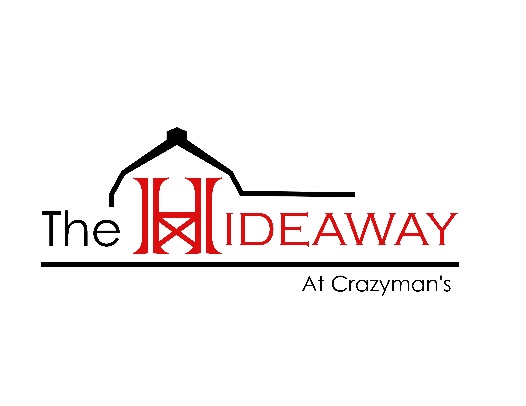 765-585-3444  ~  hideaway.booking@gmail.com